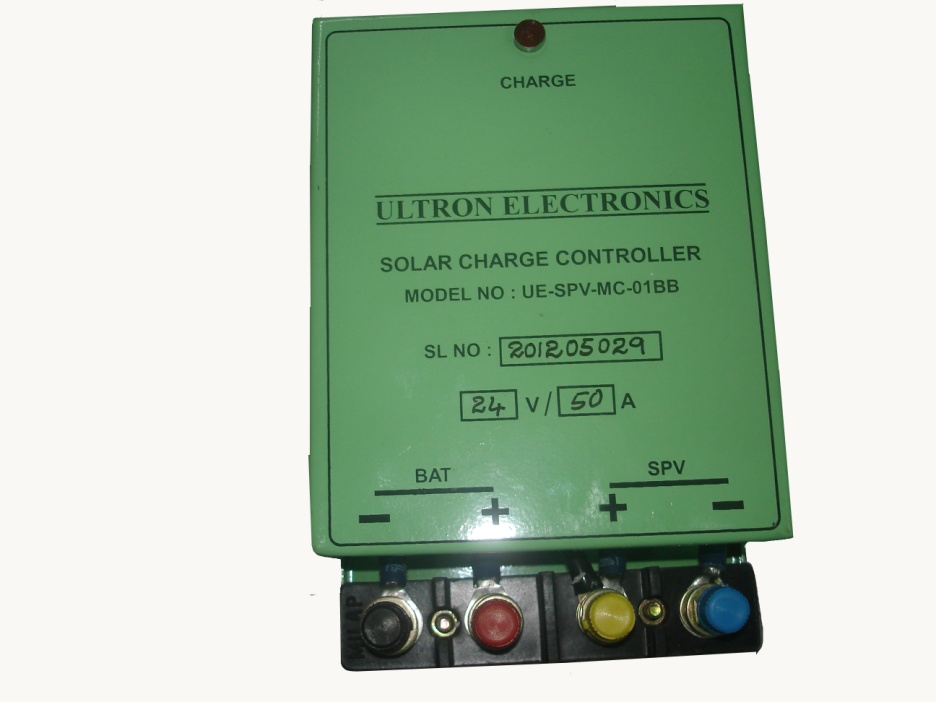 TECHNICAL SPECIFICATIONS FOR 24V/50A  SOLAR CHARGE CONTROLLER WITH LOADa)  Nominal Voltage			: 	12V or 24V DCb)  Max. Charging current		:	50Ac)  Deep Discharge protection	:	10.5V/21.0Vd)	Over Charge Protection		:	14.4V/28.8Ve)  Restart Of Charging		:	12.5V/25Vf)   Reconnection of Load 		:	12.5V/25Vg)  Output load current		:	10A Max.h)  Battery AH Rating		          :	100AH Max.i)   Solar Panel				:	120Watts Max.j)  Operating Temp.			:	500 Ck)  Self Consumption		         :	25ma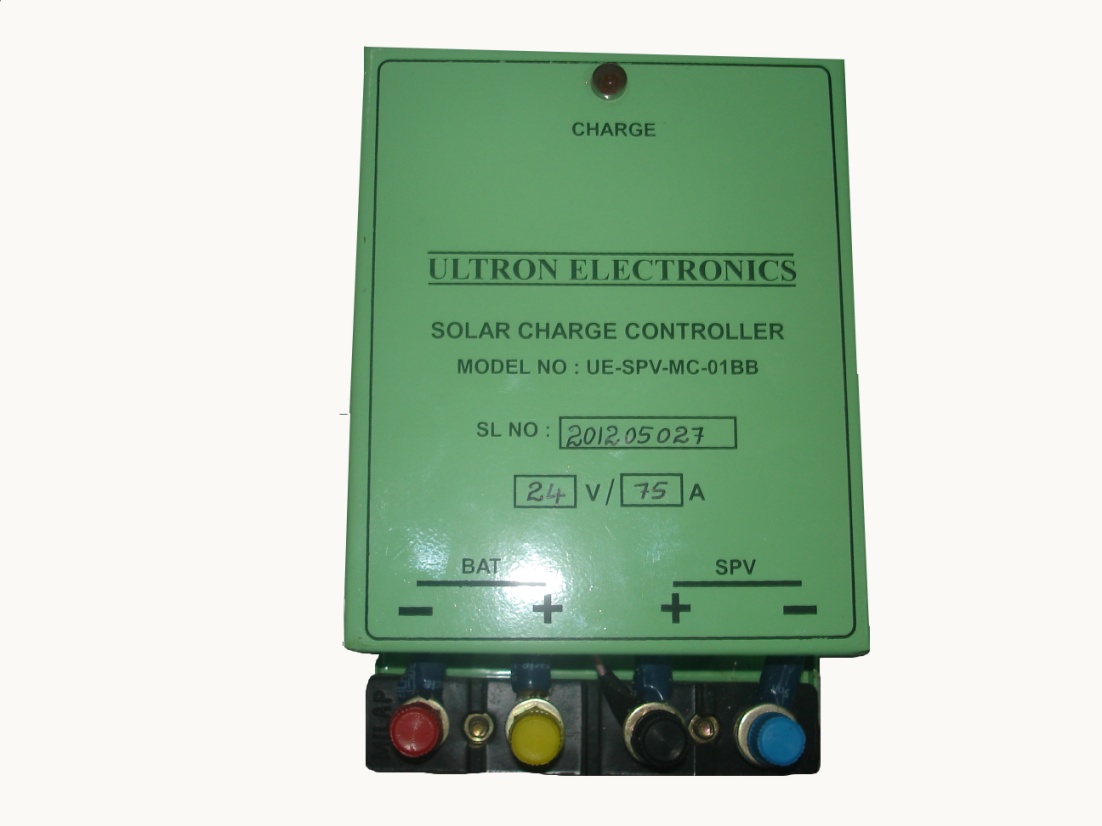 TECHNICAL SPECIFICATIONS FOR 24V/75A  SOLAR CHARGE CONTROLLER WITH LOADa)  Nominal Voltage			: 	12V or 24V DCb)  Max. Charging current		:	75Ac)  Deep Discharge protection	:	10.5V/21.0Vd)	Over Charge Protection		:	14.4V/28.8Ve)  Restart Of Charging		:	12.5V/25Vf)   Reconnection of Load 		:	12.5V/25Vg)  Output load current		:	10A Max.h)  Battery AH Rating		          :	100AH Max.i)   Solar Panel				:	120Watts Max.j)  Operating Temp.			:	500 Ck)  Self Consumption		         :	25ma